Sokolov IlliaExperience:Position applied for: 4th EngineerDate of birth: 25.01.1991 (age: 26)Citizenship: UkraineResidence permit in Ukraine: NoCountry of residence: UkraineCity of residence: OdessaPermanent address: Bazarnaya 69 f 5Contact Tel. No: +38 (097) 485-08-00E-Mail: oldseamen@bk.ruU.S. visa: NoE.U. visa: NoUkrainian biometric international passport: Not specifiedDate available from: 13.06.2014English knowledge: GoodMinimum salary: 3000 $ per month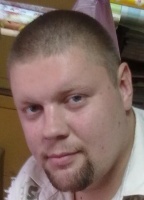 PositionFrom / ToVessel nameVessel typeDWTMEBHPFlagShipownerCrewing4th Engineer11.03.2014-05.04.2014Zim Rio GrandeContainer Ship40030MAN B W35560VallettaBayview shippingDanaos4th Engineer05.08.2013-26.12.2013MessologiContainer Ship52181MAN B W42400PanamaBoxcarrier No7DanaosMotorman 1st class23.05.2013-05.08.2013MessologiContainer Ship52181MAN B W42400PanamaBoxcarrier No7DanaosMotorman 1st class11.07.2012-12.09.2012GMD MayaDry Cargo3346Yanmar1323PanamaAncestor shippingSea LifeMotorman 1st class09.02.2011-26.07.2011Mdd AuroraMulti-Purpose Vessel18680Zulcer8160PanamaGurbuz shippingSea LifeMotorman 1st class18.12.2009-10.05.2010AnatoliaBulk Carrier16250MAN13330PanamaPure shippingSea Life